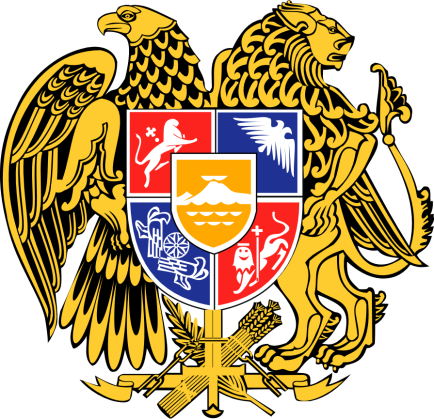 ՀՀ ԱՐԱԳԱԾՈՏՆԻ ՄԱՐԶԻ «ԹԱԹՈՒԼԻ Թ․ԿՐՊԵՅԱՆԻ ԱՆՎԱՆ ՄԻՋՆԱԿԱՐԳ ԴՊՐՈՑ» ՊՈԱԿ-ԻԶԱՐԳԱՑՄԱՆ ԾՐԱԳԻՐ2024-2029ՏՆՕՐԵՆԻ ՊԱՇՏՈՆԻ ԹԱՓՈՒՐ ՏԵՂԻ ՄՐՑՈՒՅԹԻ ՀԱՎԱԿՆՈՐԴ՝ՄԵՐԻ ԳՐԻԳՈՐՅԱՆՆԵՐԱԾՈՒԹՅՈՒՆՀասարակության որակը կախված է զարգացած, կրթված անհատներից, որոնք պետք է կազմեն հասարակության բովանդակային կորիզը, պետք է պատասխանատու և ծանրակշիռ լինեն ոչ միայն իրենց մասնավոր կյանքի ու կյանքի որակի համար՝ անհաղորդ ու անտարբեր մնալով հասարակությանը և ազգային խնդիրներին, այլև պետք է լինեն ակադեմիական հիմնարար գիտելիքներով զինված, մեր ժամանակների նորագույն ձեռքբերումներին քաջատեղյակ, ազգային գործոնն առաջ մղող, մարդկային բարձր արժանապատվությամբ և շրջահայեցությամբ օժտված առաջնորդներ, որոնք կհամալրեն հանրային կյանքի բոլոր բնագավառները: Ուսուցումն ու դաստիարակությունը գտնվում է անխախտելի միասնության մեջ։ Ուսուցման միջոցով մենք դաստիարակում ենք սովորողներին և ընդհակառակը։ Այս երկու գործընթացները բարդ և ժամանակատար են։ Ուսուցման միջոցով բազմաթիվ դաստիարակչական խնդիրներ են լուծվում, միևնույն ժանանակ պետք է նշեմ, որ թեև ուսուցմամբ կարելի է դաստիարակչական  խնդիրներ լուծել, սակայն մատաղ սերնդին  հանրության համար կարևոր նշանակություն ունեցող արժեքների պատվաստումն իրականացվում է հիմնականում այլ գործոնների շնորհիվ:  Դա ժողովրդավարական համակարգի տարրերի առկայությունն է հասարակական կառուցվածքներում, ուսումնական գործընացի ընդհանուր կուլտուրան է, կրթական համակարգում հաստատված բարոյահոգեբանական առողջ մթնոլորտը, սովորողների և ուսուցիչների հարաբերությունների ժողովրդավարական ոճը, ի վերջո` օրենքի գերակայության հաստատումն ու նրա հարգումը կրթության բոլոր սուբյեկտների կողմից: Կարճ ասած, դաստիարակության մեջ որոշիչը միջավայրն է. եթե հասարակությունն ինքը չի ապրում ժողովրդավարական արժեքներով, դրանք չի կարող մատուցել և ստիպել նրանցով ապրել իր սերունդներին: Մարդն ընդօրինակում և վարքի նորմա է դարձնում  այն ամենը, ինչ տեսնում է,  ինչի ներգործությունն իր վրա զգում է, ինչը կարևորում է իր սոցիալական առաջընթացի ու բարոյական հասունացման համար: Ուրեմն դաստիարակության ու սոցիալականացման խնդիրներում խոսքն ու խրատը, քարոզը, արհեստականորեն ստեղծված կարգ ու կանոնը որոշիչ չեն, որոշիչ են կրթության սուբյեկտների միջև հարաբերությունների ընդհանուր կուլտուրան, աշխատանքային և ուսումնական նորմալ պայմանները, ուսումնական պրոցեսում սովորողների ազատության և ինքնուրույնության  աստիճանը, բարոյահոգեբանական առողջ մթնոլորտը:Դաստիարակության ընդհանուր ռազմավարության և օպտիմալ տեխնոլոգիաների բացակայության պայմաններում  ուսուցչի դերն առավել կարևորություն է ստանում: Ուսուցչի բարոյական նկարագիրը, մեթոդական պատրաստվածության մակարդակը, նրա անձնային ու ինտելեկտուալ որակները դաստիարակչական մեծ ներուժ ունեն: Ժամանակակից մանկավարժությունը հակված է կրթության բովանդակությունը մեկնաբանելու որպես մանկավարժականացված սոցիալական փորձ, կամ սոցիալական փորձի մանկավարժական մոդել: Սա նշանակում է, որ կրթության բովանդակության մեջ պետք է արտացոլվի տվյալ հասարակության կուտակած մշակութային արժեքները, այնպես որ սովորողները ձեռք բերեն ոչ թե վերացական, կյանքից կտրված ինչ-որ գիտելիքներ ու կարողություններ, այլ կարողանան ներքնայնացնել առկա մշակութային արժեքներն ու ապրել դրանցով: Այսպիսով, մանկավարժական նոր մոտեցումները պահանջում են մի կողմից ձևավորել մարդուն անհրաժեշտ գիտելիքներ ու կարողություններ, մյուս կողմից մարդուն հասարակության լիարժեք անդամ դարձնելու համար զարգացնել այնպիսի որակներ, ինչպիսիք են քննադատական մտածողությունը, համագործակցային կարողությունները, ինքնուրույնությունը, հավակնությունների մակարդակը, ոչ ստանդարտ իրավիճակներում կողմնորոշվելու ու վճիռներ կայացնելու հմտությունները: Եվ այս հարցում , իհարկե,կարևոր, վճռական և էական դեր ունի դպրոցը։ Ի վերջո մենք պետք  է տեսնենք, թե ինչպիսի քաղաքացի , ինչպիսի հայ ենք կերտում մենք դպրոցում։ Ուստի անչափ կարևոր է դպրոցի զարգացման տեսլականն ու զարգացման ծրագիրը, որը կգրվի 5 –ամյա ժամկետում իրականացնելու  և դպրոցը զարգացման , բարգավաճման և ժամանակակից ուղով տանելու նպատակով։Կարծում եմ՝  դպրոցի կրթական հաճելի  միջավայրի կարևոր պայմաններ են սովորողի հաղորդակցման մակարդակը, նրանց բարոյահոգեբանական բարձր մակարդակը և  իհարկե, ուսուցչի աջակցությունը: Կարևոր են նաև սովորողի անձնային առանձնահատկությունները, հուզական ներաշխարհը, բնավորությունը, խառնվածքը, բարոյակամային որակները, հետաքրքրությունները, պատկերացումները, աշխարհընկալումը, հակումները, ինքնակառավարման կարողությունը: Կարևոր է այն ամենն ինչը դպրոցական միջավայրը դարձնում է հարմարավետ և ցանկալի, իսկ մեզանից յուրաքանչյուրն այդ հարցում անելիք ունի։Դպրոցի զարգացման ծրագիր գրելու, հարցերին այլ տեսանկյունից նայելու համար հանդիպում եմ ունեցել ծնողական, աշակերտական և մանկավարժական խորհուրդների հետ, լսել եմ մասնակիցներին, նրանք կարծիք են հայտնել և ավելի հստակեցրել գործող պատկերը և ավելի ընկալելի դարձնել առկա խնդիրները։ԸՆԴՀԱՆՈՒՐ ՏԵՂԵԿՈՒԹՅՈՒՆՆԵՐ ՀԱՍՏԱՏՈՒԹՅԱՆ ՎԵՐԱԲԵՐՅԱԼՀՀ Արագածոտնի մարզի «Թաթուլի Թ․ Կրպեյանի անվան միջնակարգ դպրոց» ՊՈԱԿ պետական ոչ առևտրային կազմակերպությունը շահույթ ստանալու նպատակ չհետապնդող իրավաբանական անձի կարգավիճակ ունեցող, հանրակրթական նախադպրոցական, տարրական, հիմնական ընդհանուր և ավագ դպրոցի ծրագրեր իրականացնող ուսումնական հաստատություն է, անժամկետ գրանցված է պետական ռեգիստրի Թալինի բաժնի կողմից՝ 2003 թվականի հունվարի 21-ին։ Հիմնադրվել է 1968 թվականին և անվանակոչվել է Ազգային հերոս Թաթուլ Կրպեյանի անունով՝ 1992թ.-ին:Պետռեգիստրի վկայականի գրանցման համարը՝ 94.210.00355Վկայականի համարը՝ 03Ա-057854,Էլեկտրոնային հասցեն՝ areg@schools.amԴպրոցն ունի կայքէջ՝ https://tatul.schoolsite.am, Ֆեյսբոքյան էջ՝ https://www.facebook.com/TatulKrpeyanSecondarySchool:Դպրոցի մուտքերի թիվը՝ 1 հիմնական, երկրորդը գործում է արտակարգ իրավիճակների ժամանակ՝ տարհանման նպատակով։Դպրոցն իրականացնում է ներառական կրթություն, ունենք հոգեբան, ուսուցչի օգնական և ՏՄԱԿ-ի աշխատող, ով շաբաթական մեկ անգամ և նաև ըստ անհրաժեշտության լինում է դպրոցում ԿԱՊԿՈՒ 4 երեխաների կրթությունը կազմակերպելու նպատակով։Մասնագիտական դասասենյակներ չունենք, սակայն նախատեսված տարածքներ, կան 4 առարկաների համար։Անհրաժեշտության դեպքում դպրոցում կազմակերպվում է հեռավար կրթություն։Դպրոցի շենքի տիպը` տիպայինՀարկայնությունը` 2Ջեռուցման եղանակը` լոկալ, կաթսայատնովԱռանձնասենյակների թիվը` 1 (տնօրեն), 1 (համակարգող)Դասասենյակների թիվը` 12Լաբորատորիա` 1Առարկայական սենյակ /կաբինետ` ինֆորմատիկա և ՆԶՊ առարկաների համարՀրաձգարան` - չունենքՀամակարգչային կաբինետ` առկա էԻնտերնետ կապի առկայությունը` առկա էԲացօթյա սպորտհրապարակ` առկա էՄարզադահլիճ` առկա էԱրհեստանոցներ՝ չունենքԲուժկետ՝ չունենքՃաշարան՝ առկա էՀանդերձարան(ներ)՝ չկանԶուգարան(ներ)՝ 3Տեխնիկական նշանակության այլ սենյակներ՝ առկա չենՄարզահրապարակ(ներ)՝ ֆուտբոլի դաշտՀամակարգիչներ՝ 8Համակարգչային այլ տեխնիկա՝ 4Գրադարան(ներ)՝ 1Գրադարանի ֆոնդը` համալրված, բավարար վիճակումՎարչական աշխատողների քանակը՝ 3 (տնօրեն, համակարգող, տեղակալ)Աշակերտների թվի փոփոխությունների դինամիկան 2019 -2020 ուստարվանից սկսած2023-2024 ուստարվա ընթացքում դպրոց են ընդունվել Արցախից բռնի տեղահանված 8 աշակերտ՝Դպրոցին կից գործում է նաև նախակրթարան, որն ունի 7 սան։ՀԱՍՏԱՏՈՒԹՅԱՆ ՇԵՆՔԱՅԻՆ ՊԱՅՄԱՆՆԵՐԻ ՆՊԱՏԱԿԱՅԻՆ ԳՈՐԾԱԾՈՒԹՅԱՆ ՎԵՐԼՈՒԾՈՒԹՅՈՒՆԸ, ՈՒԺԵՂ ԵՎ ԹՈՒՅԼ ԿՈՂՄԵՐԴպրոցում պահպանված են սովորողների և աշխատակազմի համար ուսումնական գործընթացի և աշխատանքի կազմակերպման համար անհրաժեշտ անվտանգության և սանիտարահիգիենիկ նորմերը, կազմակերպված են առողջության պահպանման համապատասխան ծառայությունները, մասնավորապես. 1. հաստատության շենքը մասնակի վերանորոգված է. 2. հաստատության շենքը կայուն է վտանգների ազդեցությանը՝ ուժեղ քամիներ, սողանքներ, երկրաշարժեր, հրդեհներ և այլն. 3. հաստատության շենքի շահագործումը համապատասխանում է շահագործման անվտանգության նորմերին, մասնավորապես  շենքում առկա են դեպի դուրս բացվող թվով 3 պահուստային ելքեր.  հաստատությունն ապահոված է կապով.  շենքի աստիճանների լայնությունը և դռների բացվածքը չի համապատասխանում պահանջվող նորմատիվներին, դրանք դեռևս հարմարեցված չեն կրթության առանձնահատուկ պայմանների կարիք ունեցող (ԿԱՊԿՈՒ) սովորողների պահանջներին.  Դպրոցն ապահովված է սարքին վիճակում գտնվող հակահրդեհային անվտանգության լրակազմով.  Դպրոցում ոչ կառուցվածքային վտանգներ չկան, մասնավորապես համակարգչային սարքավորումները, հեռուստացույցները ամուր տեղադրված են և ամրացված աշխատատեղերին.անիվներով տեղաշարժվող ծանր իրեր չկան.  բաց դարակներից հեռացված են ծաղկամանները, նկարները, դեկորատիվ իրերը.  Դպրոցի միջանցքների հատակները սայթաքուն չեն, ուղեգորգերով ծածկված չեն.  Դպրոցի կահույքը համապատասխանում է անվտանգ կենսագործունեության պահանջներին, ամուր և բարվոք վիճակում է: 4. Դպրոցում մշակված և առկա է սովորողների և անձնակազմի տարհանման պլան. 5. Դպրոցում փակցված են տարհանման պլան-սխեմաները` համապատասխան գունային ցուցասլաքներով. 6. Դպրոցի տարհանման ուղիները ազատ են ավելորդ իրերից և արգելափակված չեն ծանր իրերով:Դասասենյակներում նստարանների շարքային դասավորվածությունը հնարավորություն է տալիս աշակերտներին ուղղահայաց ձևով տեսնել գրատախտակը և ուսուցչին: Բացի այդ, աշակերտները անհրաժեշտության դեպում հնարավորություն ունեն առանց միմյանց խանգարելու ազատ տեղաշարժվել դասասենյակում: 2019-2020 ուսումնական տարում ձեռք են բերվել մեկտեղանի անհատական աշակերտական սեղան – նստարաններ առաջին դասարանի աշակերտների համար, ինչը առավել նպաստավոր կլինի ուսուցման համար: Դպրոցն ապահովված է լոկալ ջեռուցման անվտանգ համակարգով:  Դպրոցի բոլոր դասասենյակներում առկա են ջեռուցումն ապահովող մարտկոցներ և ջեռուցման ամիսներին դասասենյակներում ջերմաստիճանը համապատասխանում է սանիտարահիգիենիկ նորմերին:  Դպրոցի միջանցքները մասնակի ջեռուցվում են և ջեռուցվող տարածքներում ջերմաստիճանը համապատասխանում է սանիտարահիգիենիկ նորմերին:  Դպրոցն ապահովված է գրաֆիկով հոսող խմելու ջրով, առկա է պոմպ և 1 ջրի բակ 750 լ տարողությամբ։  Դպրոցի երկու հարկերում առկա են առանձնացված վերանորոգված սանհանգույցներ տղաների և / կամ աղջիկների համար:  Դպրոցի բոլոր սանհանգույցներն ապահովված են ջրի բակի ջրով և ապահոված են հիգիենայի պարագաներով (օճառով, թղթով և այլն):  Դպրոցում առկա է ճաշարան և նախակրթարանի ու տարրական դասարանների բոլոր աշակերտները օգտվում են Դպրոցական սննդի բաժանորդային ծրագրից։  Ճաշարանում փակցված են առողջ սննդակարգի վերաբերյալ համապատասխան պաստառներ: ՄԱՆԿԱՎԱՐԺԱԿԱՆ ԱՇԽԱՏՈՂՆԵՐԻ ՄԱՍՆԱԳԻՏԱԿԱՆ ԶԱՐԳԱՑՄԱՆ ԿԱՐԻՔՆԵՐԻ ՎԵՐԼՈՒԾՈՒԹՅՈՒՆԸԹ․ Կրպեյանի անվան միջնակարգ դպրոցում աշխատում են 24 մանկավարժներ։ Բոլորն էլ ունեն համապատասխան մասնագիտական որակավորում։Մանկավարժներն անցել և շարունակում են անցնել վերապատրաստումներ։ 2023թ-ին դպրոցում պարտադիր ատեստավորվել են 4 մանկավարժներ, 2022թ-ին 8 մանկավարժներ։ 2024թ-ին պետք է ատեստավորվեն 4 մանկավարժներ։ Դպրոցում կա 1 ուսուցիչ, ով ստացել է 1-ին աստիճանի տարակարգ։ Կամավորման ատեստավորմանը մասնակցած ուսուցիչներ չկան։ Դպրոցի մանկավարժների մեծ մասը տիրապետում են ՏՀՏ-ին լավ։Հաստատությունն ունի որակյալ ուսուցչական անձնակազմ և ուսուցիչները տիրապետում են դասավանդման ժամանակակից մեթոդներին: Դպրոցում գործում է բավականաչափ պրոֆեսիոնալ և փորձառու ուսուցչական կազմ: Ուսուցիչների մեծ մասն ունի 20-40 տարվա մանկավարժական փորձ: Դպրոցի ուսուցիչները առարկաները դասավանդում են հայերենով: Տալով աշակերտներին պետական չափորոշիչով սահմանված գիտելիքները, նրանք մշտապես իրականացնում են արտածրագրային աշխատանք՝ հնարավորություն ընձեռելով աշակերտներին ընդլայնել իրենց գիտելիքները դասավանդվող առարկաների շուրջ: Բացի այդ, Դպրոցի ուսուցչական կազմը մեծ ուշադրություն է դարձնում աշակերտների բարոյահոգեբանական դաստիարակությանը և նրանց մոտ բարձր որակի անձնային հատկանիշների ձևավորմանը: Ուսուցիչները վերջին տարիների ընթացքում բազմիցս վերապատրաստվեցին, ինչպես Դպրոցում, այնպես էլ այլ կազմակերպություններում և այսօր ուսուցիչների 80 տոկոսը ունի բավարար համակարգչային գիտելիքներ և հնարավորություն այդ գիտելիքները կիրառել դասապրոցեսում: 2020-2023 թթ. ողջ մանկավարժական անձնակազմը վերապատրաստվեց և բավարար չափով տիրապետում է ուսումնական պրոցեսում կիրառվող համակարգչային ծրագրերի փաթեթին: 2021-2022 ուսումնական տարում դպրոցում ՏՀՏ անվճար դասընթացներ է անցկացրել «Ապագան սկսվում է դպրոցից» բարեգործական կազմակերպությունը թե՛ ուսուցիչների, թե՛ աշակետների շրջանում։ Առաջիկա տարիներին նախատեսվում է էլ ավելի հարստացնել Դպրոցի նյութատեխնիկական բազան և բոլոր դասասենյակներում ապահովել համակարգիչների առկայություն, իսկ ուսուցիչների համակարգչային գիտելիքների խորացումը կրում է շարունակական բնույթ: Ուսուցչական կազմի պրոֆեսիոնալիզմի և կոմպետենտության մասին բազմիցս արձագանքում են ծնողները, իսկ աշակերտներն ավանդաբար իրենց հերթին տածում են խորը հարգանք և ջերմ վերաբերմունք իրենց ուսուցիչների նկատմամբ: Ծնողական ժողովներին կատարված հարցումներն ևս բացահայտում և արձանագրում են Դպրոցի ուսուցիչների աշխատանքի բարձր գնահատականը:ՈՒՍՈՒՄՆԱԴԱՍՏԻԱՐԱԿՉԱԿԱՆ ԱՇԽԱՏԱՆՔՆԵՐԻ ՔԱՆԱԿԱԿԱՆ ԵՎ ՈՐԱԿԱԿԱՆ ԱՐԴՅՈՒՆՔՆԵՐԻ ՎԵՐԼՈՒԾՈՒԹՅՈՒՆՈւսումնադաստիարակչական պլանով նախատեսված աշխատանքները իրագործվել են հետևյալ ձև՝1. Կատարվել է դասաբաշխում, կազմվել դասացուցակ, նշանակվել դասղեկներ, մ/մ նախագահներ։2. Կատարվել են տարբեր առարկաների դրվածքի ուսումնասիրություններ (դասալսումներ,քննարկումներ, զեկույցներ)։3. Ուսումնասիրվել և վերահսկվել են ուսուցիչների սոցիալական և մեթոդական պատրաստվածությունները։4. Ստեղծվել է շենքային բոլոր պայմանները, ուսումնական գործընթացը արդյունավետ կազմակերպելու նպատակով։5. Իրականացվել է բովանդակալից և նպատակային դաստիարակչական գործընթացը։6. Նվազագույնի հասցվել անհարգելի բացակայությունները։7. Ապահովվել է դպրոց-ընտանիք կապը։8. Մեծ ուշադրություն է դարձվել սանիտարահիգիենիկ վիճակի ապահովմանը։9. ՏՄԱԿ-ի բազմամասնագիտական թիմի հետ աշխատել է ուսուցչի օգնականը և հոգեբանը։10․ Իրականացվել են բազմաբնույթ միջոցառումներ և ցուցադրական դասեր։11․ Խրախուսվել է փորձի փոխանակումը։Դպրոցի սովորողների առաջադիմությունը գտնվում է բավարար միջին մակարդակի վրա և վերջին տարիների ընթացքում էական փոփոխությունների չի ենթարկվել: Դպրոցը մշտապես առավել ուշադրության կենտրոնում է պահում ուսուցման որակն ու աշակերտների առաջադիմության ցուցանիշները: Այդ կապակցությամբ իրականացվում է խիստ ներդպրոցական մոնիթորինգ՝ մեթոդմիավորումների աշխատանքների, դասալսումների, ստուգողական աշխատանքների և կազմակերպվող ներդպրոցական օլիմպիադաների և տնօրինության կողմից ստուգողական աշխատանքների միջոցով:Դպրոցի աշակերտները մասնակցում են առարկայական օլիմպիադաներին և ցուցաբերում են բավարար արդյունքներ առանձին առարկաների մասով: Առաջիկա տարիներին իրականացվելու են միջոցառումներ մասնակցությունը առավել ակտիվացնելու ուղղությամբ: Բացի առարկայական օլիմպիադաներից դպրոցի աշակերտները բավական լուրջ արդյունքներ են դրսևորում սպորտային երաժշտական, գեղարվետի, մրցույթներին և նվաճում են հաղթանակներ հանրապետական մակարդակով:Դպրոցը կարևորում է ներառական կրթությունը. 2022-2023 ուսումնական տարում բավարար աշխատանքներ իրականացվեցին դպրոցում ներառական կրթության ապահովման հետ կապված առկա բացերի վերացման ուղղությամբ: Մասնավորապես վերապատրաստվեցին ուսուցիչներ: Պլանավորվում է կառուցել թեքահարթակ։ Բացի այդ արդյունավետ համագործակցություն իրականացվեց դպրոցին կցված ՏՄԱԿ մասնագետների հետ: Սակայն, դեռևս առկա են բացեր Դպրոցում ներառական կրթություն լիարժեք իրականացնելու համար, մասնավորապես կապված շենքային և նյութատեխնիկական համապատասխան ապահովվածության պայմանների հետ: Առաջիկա տարիներ նախատեսվում է իրականացնել միջոցառումներ՝ ներառական կրթություն ապահովելու հնարավորությունները զարգացնելու ուղղությամբ, այն է. ներառական կրթության զարգացումը որպես նպատակ ամրագրել զարգացման ծրագրում, իրականացնել ուսուցիչների և վարչական անձնակազմի վերապատրաստում, շենքային և նյութատեխնիկական պայմանները հարմարեցնել ներառական ուսուցման կարիք ունեցող երեխաների կարիքներին: Դպրոցը ներկայումս իրականացնում է երեխաների հավասար իրավունքներին, հանդուրժողականությանը նվիրված և նման այլ ուսումնական ծրագրեր: Դպրոցում ապահովված է սեռերի, և ազգային փոքրամասնությունների երեխաների միջև հավասարությունը. Դպրոցում այս պահի դրությամբ սովորում են չորս ԿԱՊԿՈՒ աշակերտներ՝1․Էլմիրա Գրիշայի Սարգսյան՝ 4-րդ դասարան, ծնված՝ 09․03․2014թԱշտարակի տարածքային մանկավարժահոգեբանական աջակցության կենտրոնի տնօրենի պարտականությունները կատարողի  հրամանով ձևավորված գնահատման մասնագետների խումբն կատարել է կարիքի գնահատում և արել հետևյալ եզրակացությունը՝☑ունի ինտելեկտի (մտավոր) խնդիրներով պայմանավորված կրթության առանձնահատուկ պայմանների կարիք և սովորողին տրամադրվող կրթության կազմակերպման մանկավարժահոգեբանական ծառայությունների 2-րդ աստիճանի աջակցության կարիք:Աշակերտի կրթության կազմակերպման համար Աշտարակի տարածքային մանկավարժահոգեբանական աջակցության կենտրոնի օլիգոֆրենոմանկավարժը և հոգեբանը համագործակցելով դպրոցի հոգեբանի և հատուկ մանկավարժի հետ շաբաթական երկու անգամ աշխատում են աշակերտի հետ։2․ Դավիթ Գրիշայի Սարգսյան  9-րդ դասարան, ծնված՝՝  15․07․2009թԱշտարակի տարածքային մանկավարժահոգեբանական աջակցության կենտրոնի տնօրենի հրամանով ձևավորված գնահատման մասնագետների խումբն կատարել է կարիքի գնահատում արել հետևյալ եզրակացությունը՝☑ունի ինտելեկտի (մտավոր) խնդիրներով պայմանավորված կրթության առանձնահատուկ պայմանների կարիք և սովորողին տրամադրվող կրթության կազմակերպման մանկավարժահոգեբանական ծառայությունների 1-ին աստիճանի աջակցության կարիք:Աշակերտի կրթության կազմակերպման համար Աշտարակի տարածքային մանկավարժահոգեբանական աջակցության կենտրոնի օլիգոֆրենոմանկավարժը և հոգեբանը համագործակցելով դպրոցի հոգեբանի և հատուկ մանկավարժի հետ շաբաթական երկու անգամ աշխատում են աշակերտի հետ։3․ Էվելինա Գրիշայի Սարգսյան՝ 8-րդ դասարան, ծնված՝՝ 20․08․2010թ․Աշտարակի տարածքային մանկավարժահոգեբանական աջակցության կենտրոնի տնօրենի հրամանով ձևավորված գնահատման մասնագետների խումբն կատարել է կարիքի գնահատում՝ արել հետևյալ եզրակացությունը՝☑ունի ինտելեկտի (մտավոր) խնդիրներով պայմանավորված կրթության առանձնահատուկ պայմանների կարիք և սովորողին տրամադրվող կրթության կազմակերպման մանկավարժահոգեբանական ծառայությունների 2-րդ աստիճանի աջակցության կարիք:Աշակերտի կրթության կազմակերպման համար Աշտարակի տարածքային մանկավարժահոգեբանական աջակցության կենտրոնի օլիգոֆրենոմանկավարժը և հոգեբանը համագործակցելով դպրոցի հոգեբանի և հատուկ մանկավարժի հետ շաբաթական երկու անգամ աշխատում են աշակերտի հետ։4․ Սահակյան Լյովա Սերյոժայի՝ 7-րդ դասարան, ծնված՝25․11․2011թԱշտարակի տարածքային մանկավարժահոգեբանական աջակցության կենտրոնի տնօրենի հրամանով ձևավորված գնահատման մասնագետների խումբն կատարել է կարիքի գնահատում արել հետևյալ եզրակացությունը՝☑ունի լսողության խնդիրներով պայմանավորված կրթության առանձնահատուկ պայմանների կարիք և սովորողին տրամադրվող կրթության կազմակերպման մանկավարժահոգեբանական ծառայությունների 1-ին  աստիճանի աջակցության կարիք։Աշակերտի կրթության կազմակերպման համար Աշտարակի տարածքային մանկավարժահոգեբանական աջակցության կենտրոնի սուրդոմանկավարժը համագործակցելով դպրոցի հոգեբանի և հատուկ մանկավարժի հետ շաբաթական երկու անգամ աշխատում են աշակերտի հետ։Դպրոցը զերծ է հալածանքի օտարման և բռնության տարրերից։Հետևողականորեն իրականացվում են միջոցառումներ և քայլեր բուլինգի բոլոր տեսակների կանխման նպատակով և դպրոցը նման երևույթից հեռու պահելու ուղղությամբ։Հոգեբանն իրականացնում է բանավեճեր և զրույցներ բուլինգի տեսակները դպրոցում բացառելու ուղղությամբ և ըստ պահանջի իրականացնում է զրույց համապատասխան աշակերտների հետ։ՀԱՄԱՅՆՔԻ, ԿՐԹՈՒԹՅԱՆ ԿԱՌԱՎԱՐՄԱՆ ՄԱՐՄԻՆՆԵՐԻ, ՇԱՀԱՌՈՒ ԿԱԶՄԱԿԵՐՊՈՒԹՅՈՒՆՆԵՐԻ ՀԵՏ ՀԱՄԱԳՈՐԾԱԿՑՈՒԹՅԱՆ ՈՒԺԵՂ ԵՎ ԹՈՒՅԼ ԿՈՂՄԵՐԸԴպրոցի մասնակցությունը համայնքի հասարակական կյանքին կարելի է գնահատել պասիվ համավարակի պատճառով: Աշակերտները մինչև համավարակը ակտիվորեն մասնակցում էին համայնքում կազմակերպվող գրեթե բոլոր միջոցառումներին, համավարակի ընթացքում մասնակցությունը նվազեց, սակայն աշակերտների նախաձեռնությամբ 2020-2021 ուս. տարվա առաջին կիսամյակի ավարտին, երբ դեռ դասերը հեռավար էին կազմակերպվում, սանիտարական բոլոր նորմերի պահպանության միջոցառումների ապահովմամբ ավագ դպրոցի աշակերտները ակտիվորեն պատրաստեցին զինվորական ցանցեր:Համավարակից հետո աշակերտները կրկին ակտիվորեն մասնակցում են տարածքի բարեկարգման աշխատանքներին՝ կազմակերպում են շաբաթօրյակներ, ձյան մաքրման աշխատանքներ և այլն:ԽՈՐՀՐԴԱԿՑԱԿԱՆ ՄԱՐՄԻՆՆԵՐԻ ԳՈՐԾՈՒՆԵՈՒԹՅԱՆ ՈՒԺԵՂ ԵՎ ԹՈՒՅԼ ԿՈՂՄԵՐԸԴպրոցում կրթական գործունեության արդյունավետ կազմակերպման նպատակով ձևավորվել են կառավարման և խորհրդակցական հետևյալ մարմինները. Կոլեգիալ կառավարման մարմինը՝ միացյալ խորհուրդը Մանկավարժական խորհուրդըԾնողական խորհուրդը Աշակերտական խորհուրդըԱռարկայակամ մեթոդական միավորումներ Կառավարման  խորհուրդԹ․ Կրպեյանի անվան միջնակարգ դպրոցի կառավարման խորհուրդն առանձին չէ, այն ձևավորվել է որպես երեք հաստատության՝ Թ․ Կրպեյանի անվան միջնակարգ դպրոցի, Հացաշենի հիմնական դպրոցի, Սորիկի հիմնական դպրոցի միացյալ խորհուրդ, որը բաղկացած  է 19  անդամից: Խորհրդի նախագահն է՝ Ա․ Հարոյանը,քարտուղարը՝ Ա․ Դանիելյանը:Մանկավարժական խորհուրդԹ․Կրպեյանի անվան միջնակարգ դպրոցի մանկավարժական խորհուդը կազմված է բոլոր 24 մանկավարժներից։ Մանկավարժական խորհրդի նախագահն է դպրոցի տնօրենի ժ/պ՝ Է․ Նահապետյանը, քարտուղարն է՝ Հ․ Մարդոյանը։Ծնողական խորհուրդԹ․ Կրպեյանի անվան միջնակարգ դպրոցի ծնողական խորհուրդը կազմված է 12 անձից։ Ծնողական խորհուրդը ձևավորվել է 1-12-րդ դասարանների ծնողական խորհուրդների նախագահներից։ Ծնողական խորհրդի նախագահն է՝ Թ․ Հարոյանը, քարտուղարը՝ Գ․ Մայիլյանը։Աշակերտական խորհուրդԹ․ Կրպեյանի անվան միջնակարգ դպրոցի աշակերտական խորհուրդը կազմված է դպրոցի 7-12-րդ դասարանների բոլոր  25 աշակերտներից։Աշակերտական խորհրդի նախագահն է՝ Զ․ Գրիգորյանը, քարտուղարը՝ Ա․ Մուրադյանը։Առարկայական մեթոդական միավորումներԴպրոցում գործում են հետևյալ մեթոդական միավորումները՝Տարրական դասարանների մեթոդական միավորում, Պատմալեզվաբանական մեթոդական միավորում, Օտար լեզուների մեթոդական միավորում, Բնագիտամաթեմատիկական մեթոդական միավորումԴպրոցում մթնոլորտը նպաստում է սովորողների և տնօրինության համագործակցությանը: Տնօրինությունը խրախուսում է ակտիվ սովորողների մասնակցությունը հաստատության գործունեությանը, խթանում է սովորողների նախաձեռնությունները, օժանդակում է դրանց իրագործմանը. Հաստատությունում գործում է ժողովրդավարության և ինքնավարության սկզբունքներին համապատասխան աշակերտական խորհուրդ, որի ներկայացրած առաջարկություններն ամբողջությամբ արտացոլում են սովորողների կարիքները: Հաստատության աշակերտական խորհրդն իր գործունեությունը կառուցում է փոխադարձ հարգանքի, աշակերտների, ծնողների և տնօրինության փոխադարձ վստահության ու աջակցության մթնոլորտում, իրականացնում է հանրօգուտ աշխատանք. Հաստատության ծնողական խորհուրդը սերտ համագործակցում է տնօրինության և աշակերտական խորհրդի հետ, նպաստում է սովորողների ուսումնադաստիարակչական աշխատանքներին: Հաստատությունը և համայնքը համագործակցում են և հաստատությունը վարում է ակտիվ հասարակական կյանք: Ըստ աշակերտական խորհրդի կողմից որդեգրած քաղաքականության, աշակերտների միջև ծագած յուրաքանչյուր վեճ, որը աշակերտները չեն կարողանում հարթել միմյանց հետ ինքնուրույնաբար ներկայացվում է աշակերտական խորհրդի, ինչպես նաև ԴԱԿ-ի քննարկմանը: Այնուհետև աշակերտական խորհուրդը հետևողականություն է դրսևորում՝ պարզելու խնդրի լուծման արդյունավետությունը: Անհրաժեշտության դեպքում խորհուրդը հարցը ներկայացնում է տնօրենությանը:Դպրոցի աշակերտական խորհրդի գործունեության ցուցանիշները բավականին բարձր են: Աշակերտական խորհուրդը կատարում է կանոնադրությամբ սահմանված իր բոլոր լիազորությունները, ակտիվորեն մասնակցում է դպրոցի կառավարմանը և հասարակական կյանքին: Խորհուրդն իր շուրջ համախմբում է Դպրոցի բոլոր աշակերտներին, համակարգում նրանց ուսումնական գործընթացը և մասնակցությունը դպրոցի հասարակական կյանքին: Բացի այդ, Դպրոցի աշակերտները շատ ակտիվորեն են մասնակցում համայնքային հասարակական կյանքին։40-օրյա պատերազմի ընթացքում աշակերտական խորհուրդը երկու փուլով կազմակերպեց ռազմաճակատում կռվող հայ զինվորների համար անհրաժեշտ դեղորայքի, տաք հագուստի և սննդի առաքումը: Դպրոցի դահլիճոմ կազմակերպվեցին մեծածածավալ զինվորական ցանցերի պատրաստում։Դպրոցի ծնողները օժանդակում են դասղեկներին արտադասարանական և արտադպրոցական միջոցառումներ կազմակերպելու հարցում: Նրանք մշտապես առաջարկություններ են ներկայացնում Դպրոցի տնօրենությանը լրացուցիչ կրթական ծրագրեր, խմբակներ և այլ դասընթացներ կազմակերպելու վերաբերյալ:ԱՐԴՅՈՒՆՔՆԵՐԻ ԳՆԱՀԱՏՄԱՆ ՄԵԽԱՆԻԶՄՆԵՐՀաստիքի անվանումըՀաստիքային միավորների քանակը(դրույքը)ՎԱՐՉԱԿԱՆ ԱՆՁՆԱԿԱԶՄՎԱՐՉԱԿԱՆ ԱՆՁՆԱԿԱԶՄՏնօրեն1Տնօրենի տեղակալ ուսումնական գծով0,75Վարչատնտեսական մասի համակարգող1Հաշվապահ1Տնտեսվար0,75ՈՒՍՈՒՄՆԱ-ՕԺԱՆԴԱԿ ԱՆՁՆԱԿԱԶՄՈՒՍՈՒՄՆԱ-ՕԺԱՆԴԱԿ ԱՆՁՆԱԿԱԶՄԶինղեկ1Քաղպաշտպանություն0,3Համակարգ․ օպերատոր1Գրադարանավար1Դաստ ․ աշխ․ կազմ․0,75Հոգեբան1Ուսուցչի օգնական1ՍՊԱՍԱՐԿՈՂ ԱՆՁՆԱԿԱԶՄՍՊԱՍԱՐԿՈՂ ԱՆՁՆԱԿԱԶՄՀավաքարար2ՀնոցապահԺամ․1ԽոհարարԺամ․ 0,5Պահակ3Հ/ՀԱԱՀԴասավանդվող առարկանԶբաղեցրած պաշտոնԾննդյան թիվՏա- րիքՍեռԳեղամյան ԱրևհատՀայոց լեզու և գրականությունՈւսուցիչ1954 թ.70իգականԱսլանյան ՀրանուշՀայոց լեզու և գրականությունՈւսուցիչ, դասղեկ1992 թ.32իգականՆիկոյան ՎարազդատՆԶՊՈւսուցիչ,զինղեկ1971 թ.53արականԳաբրիելյան ՌոզաԱնգլերենՈւսուցիչ1955 թ.69իգականՄարկոսյան ՍյուզաննաՌուսաց լեզու և գրականությունՈւսուցիչ,դասղեկ1988 թ.36իգականԱվետիսյան ՆելլիՊատմությունՈւսուցիչ,դասղեկ1981 թ.43իգականԻսրայելյան ՄայկոՀԵՊՈւսուցիչ,դասղեկ1971 թ.53իգականՍարգսյան ՎարդուշԱշխարհա- գրությունՈւսուցիչ1953 թ.71իգականՄարդոյան ՀրանուշԲնագիտությունՈւսուցիչ, դասղեկ1984 թ.40իգականՂուկասյան ԳայանեՄաթեմատիկաՈւսուցիչ1957 թ.67իգականՆերսիսյան ՇուշանիկՄաթեմատիկաՈւսուցիչ, դասղեկ1967 թ.57իգականԿարապետյան ՀասմիկՔիմիա, կենսաբանությունՈւսուցիչ, դասղեկ1975 թ.49իգականՄելքոնյան ՌուզաննաԴասվարԴասղեկ1968 թ.56իգականԴանիելյան ԱստղիկԴասվարԴասղեկ1971 թ.53իգականՄարտիրոսյան ԳոհարԴասվարԴասղեկ1977 թ.47իգականԳրիգորյան ԳոհարԴասվարԴասղեկ1978 թ.46իգականԴարբինյան ԲագրատՖիզկուլտուրաՈւսուցիչ, դասղեկ1973 թ.51արականԲարսեղյան ԱնդրանիկՇախմատՈւսուցիչ1960 թ.64արականԱթաբեկյան ՆարինեՈւսուցչի օգնական1991 թ.33իգականՄնացականյան ՔնարիկԳրադարանավար1989 թ.35իգականԳրիգորյան ԱնիՆախակրթարանԴաստիարակ1993 թ.31իգական2019-2020 ուս.տարի2020-2021ուս. տարի2021-2022ուս. տարի2022-2023ուս. տարի2023-2024ուս. տարի89աշակերտ94աշակերտ85աշակերտ80աշակերտ82աշակերտ3-րդ դասարան1 աշակերտ4-րդ դասարան1 աշակերտ5-րդ  դասարան2 աշակերտ6-րդ դասարան1 աշակերտ8-րդ դասարան1 աշակերտ9-րդ դասարան2 աշակերտԼաբորատորիաներ, կաբինետներ և դահլիճներՏարածքը (քմ)Վերանորոգման կարիքըԱռկա գույքը, լաբորատոր սարքավորումները պարագաները (թվարկել հիմնականը )Ուսումնա-նյութական, ուսումնա- դիդակտիկ նյութերըԼրացուցիչ, գույքի, սարքա վորումների, պարագաների նյութերի կարիքըLաբորատորիա16Կարիք ունի վերանորոգմանՃամպրուկներով սարքավորումներ/ոչ լիարժեք/, շտատիվ, փորձանոթ, ցուց. մոլեկուլներ, մոդելներ, կմաղքներ, քարտեզներ, պաստառներպաստառներ, ատլասներ, ռելյեֆային մոդելներՀամակարգիչ և պրոյեկտոր, փորձ. սարքեր, պրեպարատներ, փորձերի համար նյութեր, մուլյաժներ, կողմնացույց, նորացված քարտեզներ, դիդակտիկ նյութերՌազմագիտության կաբինետ20Կարիք ունի վերանորոգմանAK74 ինքնաձիգ օդամղիչԱռկա չէդիդակտիկ պարագաներՀամակարգչային կաբինետ34Վերանորոգման կարիք չկաՀամակարգիչներ (հին), պրոյեկտորԼազերային սկավարակ-ներ, պաստառներՆոր համակարգիչներ, էլէկտրոնային գրատախտակՍպորտդահլիճ111Կարիք ունի մասնակի վերանորոգմանգնակներ, օղակներ, պարան, մերքնակներ, վոլեյբոլի ցանցՊաստառներ, դիդակտիկ պարագաներմարմնամարզական պատ, մարմնամարզական ձողեր, ցատկապարաններ, նոր սարքավորումներՈՒԺԵՂ ԿՈՂՄԵՐԹՈՒՅԼ ԿՈՂՄԵՐՈւնի բավարար շենքային պայմաններ։ ընդհանուր 1163, 18 քմ մակերեսով։Լուսավոր դպրոց է։Դպրոցն ունի 12 բարեկարգված դասասենյակներ:Դպրոցում գործում է ճաշարան, որը նախատեսված է 1-4–րդ դասարանների աշակերտներին տաք սնունդով ապահովելու համար:Ճաշարանը բարեկարգված է:Դպրոցն ունի 1 լաբորատորիա՝ ֆիզիկա, քիմիա, կենսաբանություն առարկաների համար:Դպրոցն ունի պահակակետ, մեկ գրադարան, որը բարեկարգված է: Գրադարանին կից կա ընթերցասրահ։Դպրոցն ունի 1 մարզադահլիճ, որը բարեկարգված է և վերանորոգված :Դպրոցն ապահովված է ընդհանուր ջեռուցման համակարգով:Դպրոցն ունի մշտական ջրամատակարարում, դպրոցում առկա է ջրի բակ՝ պոմպով:Դպրոցում ներկա պահին առկա է 3 տեսակի ինտերնետ կապ՝ 2-ը լարային, 1-ը անլար տեսակի:Դպրոցն ունի սպորտհրապարակ, նախատեսված ֆուտբոլի խաղերի համար։Դպրոցն ունի համակարգչային դասասենյակ, դասասենյակում առկա են 8 հին համակարգիչ:Ֆրանսիահայ բարերարների կողմից /Association Elan dEspoir/Cristine Mkrtchian/- վերանորոգվել է 8 դասարան, ուսուցչանոցը և համակարգչային սենյակը, նախակրթարանը, նախակրթարանի սանհանգույցը, ճաշարանը և պահակատունը:Գրադարանի տարածքը փոքր է, գրադարանին կից ընթերցասրահը նույնպես, նախատեսված է 3 աշակերտի համար։Չունի բուժկետ։Չունի բուֆետ, որը կծառայի բոլոր աշակերտների համար։Չունի միջոցառումների համար նախատեսված դահլիճ։Ճաշարանը չունի տաք ջուր,չունի լվացարան աշակերտների լվացվելու համար։Չունի առանձին լաբորատորիաներ և առարկայական կաբինետներ։Չունի ԿԱՊԿՈՒ սովորողների անվտանգ տեղաշարժի և ուսուցումն ապահովող պայմաններ, չունի ռեսուրս սենյակ, չկան թեքահարթակներ։Մարզադահլիճում չկան հանդերձարաններ։ Մարզադահլիճը ապահովված է  անհրաժեշտ մարզագույքով մասնակի։Դպրոցի ֆուտբոլի համար նախատեսված սպորտհրապարակը ունի բարեկարգման կարիք։Ցուցանիշ2020-2021 ուս. տարի2021-2022 ուս. տարի2022-2023 ուս. տարիԲարձրագույն մանկավարժական կրթություն ունեցող ուսուցիչների թիվը և տոկոսը25100%26100 %24100 %Ըստ մասնագիտությանդասավանդող ուսուցիչների թիվը և տոկոսը25100%26100 %24100 %Տարակարգ ունեցող ուսուցիչների թիվը և տոկոսը111Գիտական կոչում ունեցող ուսուցիչների թիվը և տոկոսը000ՀՀ ԿԳ նախարարության կողմից երաշխավորված կամ այլ կազմակերպություններում վերջին տարում վերապատրաստում անցած ուսուցիչների թիվը և տոկոսը25100%26100 %24100 %Որպես ուսուցիչվերապատրաստող դասախոս վերապատրաստված և վերապատրաստմանդասընթացներ վարող ուսուցիչների թիվը և տոկոսը111Ուսուցիչների միջին տարիքը515253Միջազգային ու հանրապետական պարբերականներում ամսագրերում հոդվածներ մասնագիտական հրապարակումներ, ինչպես նաև դասագրքեր մեթոդական ձեռնարկներ, գիտամանկավարժական, հեղինակային ու այլ աշխատություններ ունեցող ուսուցիչների թիվը և տոկոսը000Դասավանդման աշակերտակենտրոն մասնակցային ինտերակտիվ մեթոդներին տիրապետող և դրանք կիրառող ուսուցիչների թիվը և տոկոսը25100%26100%24100%Ուսումնական գործընթացում տեղեկատվական հաղորդակցման տեխնոլոգիաներ այդ թվում ինտերնետ կիրառող ուսուցիչների թիվը և տոկոսը2192%2292%2092%Սովորողներին համակարգիչների կիրառմամբ տնային աշխատանքներ հանձնարարող ուսուցիչների թիվը և տոկոսը2192 %2292 %2092 %Ուսուցիչների բացակայությունների ընդհանուր թիվը817354ՀՀ ԿԳՄՍՆ ինչպես նաև ՀՀ ԿԳՄՍՆ և Մայր Աթոռի հետ համատեղ կողմից անցկացվող մրցույթներին մասնակցած ուսուցիչների թիվը և տոկոսը0010,8 %ՀՀ ԿԳՄՍՆ ինչպես նաև ՀՀ ԿԳՄՍՆ և Մայր Աթոռի հետ համատեղ անցկացվող մրցույթներին մրցանակներ ստացած ուսուցիչների թիվը և տոկոսը0010,8 %Ուստարվա ընթացքումուսուցիչների փոխադարձ դասալսումների թիվը100-ից ավել150-ից ավել250-ից ավելՈւստարվա ընթացքում հաստատությունից դուրս անցկացվող գործնականպարապմունքների թիվը215684Ցուցանիշը2020-2021ուստարի2021-2022ուստարի2022-2023ուստարիՓոփոխություն ների դինամիկան (աճ կամնվազում)Ուսուցիչների ընդհանուր թիվը222020ՆվազումՈւսուցիչների դրույքների թիվը16,516,516,5չկաՈւսուցիչների թիվը2020-2021ուստարի2021-2022ուստարի2022-2023ուստարիՓոփոխություններիդինամիկան (աճ կամ նվազում)Մինչև 30 տարեկան221նվազում31-ից 40 տարեկան443նվազում41ից -50 տարեկան977նվազում51-ից -60 տարեկան366աճ60 տարեկան և ավելի876նվազումՈՒԺԵՂ ԿՈՂՄԵՐԿԱՐԻՔՆԵՐԲոլորն ունեն մասնագիտական համապատասխան որակավորում։Հաճախակի են կազմակերպում միջոցառումներ, բաց դասեր, վիկտորինաներ,էքսկուրսիաներ։Աշխատակազմը ձգտում է իրականացնել աշակերտակենտրոն ուսուցում;Բոլոր ուսուցիչներն անցել են տարաբնույթ վերապատրաստումներ, ունեն հավաստագրեր, վերապատրաստման վկայականներ և շարունակում են մասնակցել նոր վերապատրաստումներին և սեմինարներին։Դպրոցում չկա միջին մասնագիտական կրթություն ունեցող ուսուցիչներ։Խուսափում են նորարարություններից, ՏՀՏ կիրառել ոչ բոլորն են ցանկանում , ժամանակակից մեթոդներ ոչ հաճախ են կիրառում։ՈՒսուցիչները դեռևս լավ չեն տիրապետում նոր ՀՊՉ-ին և մի   շարք փոփոխություններին։Խուսափում են կամավոր ատեստավորումից, չեն մասնակցում մրցույթների։Խուսափում են տարակարգի համար դիմելուց։Չկան մենթոր ուսուցիչներ։ՏՀՏ թույլ տիրապետող ուսուցիչների առկայություն։Փոխադարձ դասալսումների, փորձի փոխանակման պակաս։2020-2021 ուս. տարի2021-2022 ուս. տարի2022-2023 ուս. տարի93աշակերտ84աշակերտ79աշակերտԳերազանցիկ՝21 աշակերտԳերազանցիկ՝15 աշակերտԳերազանցիկ՝16 աշակերտՑուցանիշ2020-2021 ուս. տարի2021-2022 ուս. տարի2022-2023 ուս. տարիՄարզային առարկայական օլիմպիադաների մասնակիցների թիվը և տոկոսը99 %1823 %2430 %Մարզային առարկայական օլիմպիադաներին մրցանակներ ստացած սովորողների թիվը և տոկոսը32 %23 %2Հանրապետական առարկայական օլիմպիադաների մասնակիցների թիվը և տոկոսը00 %00 %10,8%Հանրապետական առարկայական օլիմպիադաներին մրցանակներ ստացած սովորողների թիվը և տոկոսը000Միջազգային առարկայական օլիմպիադաների մասնակիցների թիվը և տոկոսը000Միջազգային օլիմպիադաներում մրցանակներ ստացած սովորողների թիվը և տոկոսը000Ցուցանիշ/չափանիշՑուցանիշ/չափանիշՑուցանիշ/չափանիշՑուցանիշ/չափանիշՀաստատության շենքային պայմանների բարելավման, տարածքի բարեկարգման, ուսումնանյութական բազայի համալրման և այլ աշխատանքներին համայնքի մասնակցությունը, մասնակցության ձևը և այդ ուղղությամբ կատարվածներդրումները.Հաստատության շենքային պայմանների բարելավման, տարածքի բարեկարգման, ուսումնանյութական բազայի համալրման և այլ աշխատանքներին համայնքի մասնակցությունը, մասնակցության ձևը և այդ ուղղությամբ կատարվածներդրումները.Հաստատության շենքային պայմանների բարելավման, տարածքի բարեկարգման, ուսումնանյութական բազայի համալրման և այլ աշխատանքներին համայնքի մասնակցությունը, մասնակցության ձևը և այդ ուղղությամբ կատարվածներդրումները.Հաստատության շենքային պայմանների բարելավման, տարածքի բարեկարգման, ուսումնանյութական բազայի համալրման և այլ աշխատանքներին համայնքի մասնակցությունը, մասնակցության ձևը և այդ ուղղությամբ կատարվածներդրումները.Նկարագրել համայնքի մասնակցության դեպքերը,մասնակցության ձևըԱմսաթիվՆերդրման չափըՄեկնաբանությունՏարածքի բարեկարգում, կանաչապատում,նյութատեխնիկականօժանդակություն և այլն2020- 2021ուս. տարի--Տարածքի բարեկարգում, կանաչապատում,նյութատեխնիկականօժանդակություն և այլն2021- 2022ուս. տարի40,000 դրՀամայնքի կողմից իրականացվել է նյութատեխնիկականօժանդակությունՏարածքի բարեկարգում, կանաչապատում,նյութատեխնիկականօժանդակություն և այլն2022-2023ուս. տարի--Հաստատության սովորողների մասնակցությունը համայնքի աշխատանքներին,մասնակցության ձևերը; մասնակցություն ունեցած սովորողների տոկոսը(վերջին 3 տարում)Հաստատության սովորողների մասնակցությունը համայնքի աշխատանքներին,մասնակցության ձևերը; մասնակցություն ունեցած սովորողների տոկոսը(վերջին 3 տարում)Հաստատության սովորողների մասնակցությունը համայնքի աշխատանքներին,մասնակցության ձևերը; մասնակցություն ունեցած սովորողների տոկոսը(վերջին 3 տարում)Հաստատության սովորողների մասնակցությունը համայնքի աշխատանքներին,մասնակցության ձևերը; մասնակցություն ունեցած սովորողների տոկոսը(վերջին 3 տարում)Նկարագրել հաստատության սովորողների համայնքի աշխատանքներին մասնակցության և դրանց ձևերըԱմսաթիվՄասնակցություն ունեցած սովորողների թիվը և տոկոսըՄեկնաբանությունՄասնակցություն կազմակերպվող միջոցառումներին2020-2021ուս. տարի12-ից ավելի8,5%զինվորական ցանցերի պարաստում,շաբաթօրյակներՄասնակցություն կազմակերպվողմիջոցառումներին2021-2022ուս. տարի50-ից ավելի55%շաբաթօրյակներ և այլ միջոցառումներՄասնակցություն կազմակերպվողմիջոցառումներին2022-2023ուս. տարի70-ից ավելի97%շաբաթօրյակներ այլ միջոցառումներՀաստատության կողմից համայնքի բնակիչների համար կազմակերպված միջոցառումները; մասնակից սովորողների տոկոսը և համայնքիներկայացուցիչների թիվը. (վերջին 3 տարում)Հաստատության կողմից համայնքի բնակիչների համար կազմակերպված միջոցառումները; մասնակից սովորողների տոկոսը և համայնքիներկայացուցիչների թիվը. (վերջին 3 տարում)Հաստատության կողմից համայնքի բնակիչների համար կազմակերպված միջոցառումները; մասնակից սովորողների տոկոսը և համայնքիներկայացուցիչների թիվը. (վերջին 3 տարում)Հաստատության կողմից համայնքի բնակիչների համար կազմակերպված միջոցառումները; մասնակից սովորողների տոկոսը և համայնքիներկայացուցիչների թիվը. (վերջին 3 տարում)ՄիջոցառումըԱմսաթիվՄասնակից սովորողների տոկոսը և համայնքի ներկայացուցիչների թիվըՄեկնաբանությունԳրքի օրվա կապակցությամբ գրքերի նվիրում, շաբաթօրյակների, ձյան մաքրման աշխատանքների, ծառատունկերի կազմակերպում և այլն2020-2021ուս. տարի10-ից ավելի8-10-%Գրքի օրվա կապակցությամբ գրքերի նվիրումԳրքի օրվա կապակցությամբ գրքերի նվիրում, շաբաթօրյակների, ձյան մաքրման աշխատանքների, ծառատունկերի կազմակերպում և այլն2021-2022ուս. տարի50-ից ավելի60-70%Գրքի օրվա կապակցությամբ գրքերի նվիրում, շաբաթօրյակների, ձյան մաքրման աշխատանքների կազմակերպումԳրքի օրվա կապակցությամբ գրքերի նվիրում, շաբաթօրյակների, ձյան մաքրման աշխատանքների, ծառատունկերի կազմակերպում և այլն2022-2023ուս. տարի60-ից ավելի70-80%Գրքի օրվա կապակցությամբ գրքերի նվիրում, շաբաթօրյակների, ձյան մաքրման աշխատանքների, ծառատունկերիկազմակերպումՈՒԺԵՂ ԿՈՂՄԵՐԹՈՒՅԼ ԿՈՂՄԵՐԴպրոց համագործակցում է համայնքի, Արագածոտնի մարզպետարանի, Թալինի խոշորացված համայնքի ղեկավարի, Թալինի խոշորացված համայնքի կրթության և մշակույթի բաժնի հետ, Թալինի խոշորացված համայնքի մշակույթի կենտոնի հետ, ինչպես նաև դպրոցը համագործակցում է ԿԳՄՍՆ, ՆՈՒՀ-ի (Նախադպրոցական ուսումնական հաստատություն), Պաշտպանության և Արտակարգ իրավիճակների նախարարությունների և իրավապահ մարմինների հետ: Դպրոցը համագործակցում է նաև Արագածոտն Ինֆոտուն, Թալին Երիտասարդական Խորհուրդ և Lyupin YNGO / ԼՅՈւՊԻՆ ԵՀԿ կազմակերպությունների հետ:Lyupin YNGO / ԼՅՈւՊԻՆ ԵՀԿ կազմակերպության հետ համագործակցությունը սկսել ենք 2022 թվականի փետրվարից, իսկ ահա 04․05․2022-ին Արագածոտն Ինֆոտանը տեղի ունեցավ աշակերտական խորհուրդների անդամների և կազմակերպիչների հետ առաջին դասընթացը` «Կրթադիտակ» ծրագրի շրջանակում։Դպրոցը համագործոկցում է նաև «Արագածոտն Ինֆոտուն «Կրթադիտակ» ծրագրի շրջանակներում։Դպրոցը համագործակցում է ՏՄԱԿ-ի հետ ԿԱՊԿՈՒ սովորողների կրթության կազմակերպման հարցերում։Դպրոցը համագործակցում է ԿԶՄԱԿ-ի հետ՝ ուսուցիչների վերապատրաստման հարցերում։Դպրոցը համագործակցում է ԳԹԿ հետ՝ սովորողների քննությունների կազմակերպման հարցերում։Դպրոցը համագործակցում է ՊՆ-ի հետ, ոստիկանության հետ։Սահմանափակ համագործակցություն բարեգործական կազմակերպությունների հետ։Ներդրումների պակաս՝ ֆինանսական և նյութատեխնիկական բազան հաստատելու ուղղությամբ։Պասիվ համագործակցություն ծնողական խորհրդի հետ։Տվյալներ Դպրոցի գործունեությանը սովորողների մասնակցության վերաբերյալ Ցուցանիշ2020-2021ուս. տարի2021-2022ուս. տարի2022-2023ուս. տարիՍովորողների մասնակցությամբ իրենց վերաբերող խնդրահարույց հարցերի շուրջ ղեկավարության կողմից որոշումների կայացման դեպքերի թիվը5-ից ավելի7-ից ավելի9-ից ավելիՍովորողների կողմից առաջարկված նոր նախաձեռնությունների թիվը.2-ից ավելի4-ից ավելի6-ից ավելիՍովորողների կողմից կազմակերպածմիջոցառումների թիվը6212Իրենց հուզող հարցերի վերաբերյալ սովորողների կողմից կազմակերպված համաժողովների, սեմինարների, կլոր-սեղանների, քննարկումների թիվը013Սովորողների մասնակցությամբ իրենց վերաբերող խնդրահարույց հարցերիշուրջ հաստատության ղեկավարության կողմից կայացրած որոշումները և դրանց կայացմանը մասնակցություն ունեցած սովորողների տոկոսը.Սովորողների մասնակցությամբ իրենց վերաբերող խնդրահարույց հարցերիշուրջ հաստատության ղեկավարության կողմից կայացրած որոշումները և դրանց կայացմանը մասնակցություն ունեցած սովորողների տոկոսը.Սովորողների մասնակցությամբ իրենց վերաբերող խնդրահարույց հարցերիշուրջ հաստատության ղեկավարության կողմից կայացրած որոշումները և դրանց կայացմանը մասնակցություն ունեցած սովորողների տոկոսը.Սովորողների մասնակցությամբ իրենց վերաբերող խնդրահարույց հարցերիշուրջ հաստատության ղեկավարության կողմից կայացրած որոշումները և դրանց կայացմանը մասնակցություն ունեցած սովորողների տոկոսը.Նկարագրել քննարկված խնդրահարույց հարցերը և կայացված որոշումներըԱմսաթիվՄասնակից սովորողների թիվըև տոկոսըՄեկնաբանություն2020-2021 ուստարի2020-2021 ուստարի2020-2021 ուստարի2020-2021 ուստարի1. Աշակերտների ստեղծագործությունների հավաքածուի շնորհանդես14.05.2021թ.14.05.2021թ.222. Բարեգործականնախաձեռնություն11.10.2021թ.11.10.2021թ.43. Գրադարանային ֆոնդիհավաքագրում1-ին կիսամյակ1-ին կիսամյակ264. <Զատիկ>խորագրով ցուցահանդեսիկազմակերպում2-րդ կիսամյակ2-րդ կիսամյակ28Սովորողների կողմից առաջարկված նոր նախաձեռնությունները և նախաձեռնություններին մասնակցություն ունեցած սովորողների տոկոսըՍովորողների կողմից առաջարկված նոր նախաձեռնությունները և նախաձեռնություններին մասնակցություն ունեցած սովորողների տոկոսըՍովորողների կողմից առաջարկված նոր նախաձեռնությունները և նախաձեռնություններին մասնակցություն ունեցած սովորողների տոկոսըՍովորողների կողմից առաջարկված նոր նախաձեռնությունները և նախաձեռնություններին մասնակցություն ունեցած սովորողների տոկոսըԱռաջարկված նորնախաձեռնությունըԱմսաթիվՆախաձեռնության մասնակից սովորողների թիվը և տոկոսըՄեկնաբանութ-յունառաջարկությունների ներկայացում կապված համավարակիկանխարգելման հետ2021թ.2021թ.50-ից ավելիԱռաջարկություններ կապված աշակերտների մասնակցության հեռավար կազմակերպվող դասընթացներին2021թ.2021թ.30-ից ավելիԱռաջարկություններ կապված հերթապահությունների կազմակերպման հետ2021թ.2021թ.50-ից ավելիՍովորողների կողմից կազմակերպած միջոցառումները և միջոցառումներին մասնակցություն ունեցած սովորողների տոկոսը2022-2023 ուս. տարի2022-2023 ուս. տարի44ՄասնակցությունԱսմունքի մրցույթին04.05.2022թ.04.05.2022թ.79Էլեկտրոնային հրաձգարանիբացում04.05.2023թ.04.05.2023թ.25Իրենց հուզող հարցերի վերաբերյալ սովորողների կողմից կազմակերպված համաժողովները, սեմինարները, կլոր-սեղանները, քննարկումները և մասնակցություն ունեցած սովորողների տոկոսըԻրենց հուզող հարցերի վերաբերյալ սովորողների կողմից կազմակերպված համաժողովները, սեմինարները, կլոր-սեղանները, քննարկումները և մասնակցություն ունեցած սովորողների տոկոսըԻրենց հուզող հարցերի վերաբերյալ սովորողների կողմից կազմակերպված համաժողովները, սեմինարները, կլոր-սեղանները, քննարկումները և մասնակցություն ունեցած սովորողների տոկոսըԻրենց հուզող հարցերի վերաբերյալ սովորողների կողմից կազմակերպված համաժողովները, սեմինարները, կլոր-սեղանները, քննարկումները և մասնակցություն ունեցած սովորողների տոկոսըՄիջոցառումըԱմսաթիվՄասնակից սովորողների թիվը ևտոկոսըՄեկնաբանութ-յուն1. Խաղաղության և պատերազմներիհիմնահարցերի վերաբերյալ2021-2022ուս. տարի2021-2022ուս. տարի70-ից ավել2.Հանդուրժողականության հիմնահարցերի վերաբերյալ սեմինար - քննարկում2022-2023ուս. տարի2022-2023ուս. տարի50-ից ավել3.Երկրաշարժից պաշտպանվելու կանոնների ծանոթացում2021-20222022-2023 ուս. տարի2021-20222022-2023 ուս. տարի50-ից ավել4.Սպորտային միջոցառումների հիմնախնդիրներ (շախմատ, ֆուտբոլ)2021-20222022-2023ուս. տարի2021-20222022-2023ուս. տարի50-ից ավելՉափանիշ/ցուցանիշՉափանիշ/ցուցանիշՉափանիշ/ցուցանիշՉափանիշ/ցուցանիշԱշակերտական խորհրդի կողմից նախաձեռնած քայլերն՝ ուղղված ուսման մեջկամ այլ հարցերում խնդիրներ ունեցող սովորողներին աջակցելուն.Աշակերտական խորհրդի կողմից նախաձեռնած քայլերն՝ ուղղված ուսման մեջկամ այլ հարցերում խնդիրներ ունեցող սովորողներին աջակցելուն.Աշակերտական խորհրդի կողմից նախաձեռնած քայլերն՝ ուղղված ուսման մեջկամ այլ հարցերում խնդիրներ ունեցող սովորողներին աջակցելուն.Աշակերտական խորհրդի կողմից նախաձեռնած քայլերն՝ ուղղված ուսման մեջկամ այլ հարցերում խնդիրներ ունեցող սովորողներին աջակցելուն.Նկարագրել աշակերտական խորհրդի կողմից նախաձեռնած քայլերըԱմսաթիվԱջակցությու ն ստացած սովորողների թիվը ևտոկոսըՄեկնաբանու թյունԸստ աշակերտական խորհրդի կողմից որդեգրած քաղաքականության յուրաքանչյուր դասարանի բարձր առաջադիմություն ունեցող աշակերտները դասերից հետո որոշակի ժամանակ հատկացնում են ցածր առաջադիմություն, բացակայություն կամ որևէ առարկայից խնդիր ունեցող աշակերտներին և օգնում նրանց դասապատրաստման և նոր նյութի յուրացման հարցում: Դպրոցում ստեղծվել և գործում է համապատասխանաշակերտական շարժում:մշտապեսմոտ 18աշակերտմոտ 18աշակերտԱշակերտական խորհրդի կողմից ձեռնարկած միջոցները` սովորողների միջևծագած վեճերին և խնդիրներին լուծում տալու նպատակովԱշակերտական խորհրդի կողմից ձեռնարկած միջոցները` սովորողների միջևծագած վեճերին և խնդիրներին լուծում տալու նպատակովԱշակերտական խորհրդի կողմից ձեռնարկած միջոցները` սովորողների միջևծագած վեճերին և խնդիրներին լուծում տալու նպատակովԱշակերտական խորհրդի կողմից ձեռնարկած միջոցները` սովորողների միջևծագած վեճերին և խնդիրներին լուծում տալու նպատակովՆկարագրել աշակերտական խորհրդի կողմից ձեռնարկած միջոցները (վերջին 3 տարում)ԱմսաթիվԱջակցությ ուն ստացած սովորողների թիվը և տոկոսըՄեկնաբանությունԱշակերտական խորհրդի կողմից նախաձեռնած միջոցառումները, ներառյալ՝ կազմակերպված շաբաթօրյակները, հաստատության և դպրոցամերձ տարածքի մաքրման աշխատանքները և դրանց հաճախականությունը և մասնակից սովորողների տոկոսըմշտապեսՄոտ 8Մոտ 8Շաբաթօրյակներ, այդ թվում ծառատունկերՅուրաքան չյուր տարի ապրիլ, մայիս ամիսներինՄոտ 79ՀամադպրոցականՑուցանիշ2020-2021ուս. տարի2021-2022ուս. տարի2022-2023ուս. տարիՍովորողների ուսումնադաստիարակչական գործընթացի վերաբերյալ ծնողական խորհրդի կողմից տնօրինությանըներկայացրած առաջարկությունների թիվը և ընդունված առաջարկների տոկոսը ներկայացվածի նկատմամբ.4/99%4/99%4/99%Ծնողական խորհրդի կողմից տվյալ ուստարում կազմակերպված միջոցառումների՝ հանդեսների, հավաքների, երեկույթների թիվը10-ից ավելի10-ից ավելի10-ից ավելիԾնողական խորհրդի կողմից ուսուցիչներին խրախուսելու, նրանց նկատմամբ կարգապահական կամ այլ տույժեր կիրառելու և նմանատիպ առաջարկների թիվը.000Ծնողական խորհրդի հանդիպումների հաճախականությունը՝ դրանց թիվը ուստարվա ընթացքում222Սովորողների արտադպրոցական և արտադասարանականաշխատանքներում ներառված ծնողների տոկոսը.54%56%55%Ծնողների տոկոսը, որոնք օգտվում են http://www.dasaran.am, http://ktak.am, http://www.armedu.am, http://forum.armedu.am/, http://lib.armedu.am, և այլ կրթականկայքերից, ինչպես նաև հաստատության կայքից48%61%63%ՈՒԺԵՂ ԿՈՂՄԵՐԹՈՒՅԼ ԿՈՂՄԵՐԴպրոցն ունի առարկայական 4 մասնախմբեր, որոնք ամիսը մեկ, գումարում են նիստեր, և քննարկում, կազմակերպում, են ուսումնադաստիարակչական աշխատանքներ և միջոցառումներ։Դպրոցն ունի կառավարման խորհուրդ, մանակավարժական խորհուրդ, ծնողական խորհուրդ և աշակերտական խորհուրդ, որոնք պարտաճանաչ կատարում են իրենց գործառույթները։Ծնողական խորհուրդը մշտապես իրազեկ է դպրոցի աշխատանքներին ։Դպրոցի տնօրինությունը մշտապես աջակցում է աշակերտական խորհրդին , ողջունում նրանցնախաձեռնությունները, աջակցում  և խրախուսում։Միացյալ կառավարման խորհուրդը մշտապես գործում է ի շահ դպրոցի, նրա քայլերը միտված են դպրոցի զարգացմանը ։Դպրոցը չունի հոգաբարձուների և շրջանավարտների խորհուրդ ։Կառավարման և խորհրդակցական մարմինների միջև կապն ու համագործակցությունը թույլ է։Առարկայական մասնախմբերը չեն համագործակցում հարևանդպրոցների մեթոդական միավորումների հետ։Ծնողական ժողովներում լինում են բացականեր։ՆպատակԽնդիրներԳործողություններԺամկետԱնհրաժեշտ միջոցներՌիսկերՌիսկերի կանխման գործողու-թյուններՀանրակրթության չափորոշիչներին համապատասխան ուսումնական գործընթացի իրականացում, ՏՀՏ միջոցների կիրառմամբ կրթության որակի և առաջադիմության բարելավումՈւսուցիչների հմտությունների զարգացում ՏՀՏ գործիքներ կիրառելիսՀամակարգողի հետ համագործակցությամբ իրականացնել ՏՀՏ կարողությունների զարգացման դասընթացներ մանկավարժների համար2024-2029 Յուրաքանչյուր ուսումնական տարիԴպրոցի բյուջե,Ուսումնական նյութեր, վերապատրաստումների ծրագրեր, էլեկտրոնային գրքեր, նյութերՄիջինից բարձր տարիքի մանկավարժների կողմից ՏՀՏ գործիքների դժվար կիրառում, ոչ բավարար մակարդակի իմացությունՕգտագործել երիտասարդ մանկավարժների հնարավորությունները, ձևավորել աջակցող միջավայր, կազմակերպել փորձի փոխանակման, ուսուցման միջոցառումներՀանրակրթության չափորոշիչներին համապատասխան ուսումնական գործընթացի իրականացում, ՏՀՏ միջոցների կիրառմամբ կրթության որակի և առաջադիմության բարելավումՈւսումնական գործընթացի՝ չափորոշչային պահանջներին համապատասխան իրականացման վերահսկում և աջակցումՆերդնել փորձի փոխանակման մշակույթ, ձևավորել թիմային մթնոլորտ մանկավարժական կոլեկտիվում2024-2026 ուսումնական տարիների ընթացքում, այնուհետև զարգացնելՖինանսներ չեն պահանջվում, ՏՀՏ միջոցներ, ուսումնական նյութեր, ժողովներԴասարանների ցածր խտությամբ պայմանավորված դասապրոցեսը քննարկումային, մասնակցային միջավայրում կազմակերպելու բարդություններ, ուսուցիչ-սովորող անհատական աշխատանքԴասապրոցեսում ավելացնել ՏՀՏ միջոցների կիրառման մասնաբաժինը, ՏՀՏ միջոցների կիրառմամբ դասապրոցեսը դարձնել առավել հետաքրքիրՀանրակրթության չափորոշիչներին համապատասխան ուսումնական գործընթացի իրականացում, ՏՀՏ միջոցների կիրառմամբ կրթության որակի և առաջադիմության բարելավումՈւսումնական գործընթացի՝ չափորոշչային պահանջներին համապատասխան իրականացման վերահսկում և աջակցումՎերահսկել առարկայական չափորոշիչների պահանջների պահպանմամբ ուսումնական գործընթացի կազմակերպումըԴպրոցի ղեկավարման ողջ ընթացքում, յուրաքանչյուր ուսումնական տարի, շարունակականՖինանսներ չեն պահանջվում,չափորոշիչներ, չափորոշիչների պարզաբանման նյութեր, գրավոր աշխատանքներ, բանավոր հարցումներ, դասալսումներ, ՏՀՏ գործիքներՆոր չափորոշիչների թերի կիրառումՄասնագիտական օգնության տրամադրում մանկավարժներին, թերությունների բացահայտում և վերացումՀանրակրթության չափորոշիչներին համապատասխան ուսումնական գործընթացի իրականացում, ՏՀՏ միջոցների կիրառմամբ կրթության որակի և առաջադիմության բարելավումՈւսումնական գործընթացի՝ չափորոշչային պահանջներին համապատասխան իրականացման վերահսկում և աջակցումՄշտապես իրականացնել դասալսումներ, դրանց արդյունքների քննարկումներ մեթոդական միավորումներում, մանկավարժական խորհրդում, մշակել մանկավարժներին աջակցության ծրագրեր2024-2029 Յուրաքանչյուր ուսումնական տարվա ընթացքումՖինանսներ չեն պահանջվում,մեթոդական ուղեցույցներ, դասալսումներ, արձանագրություններ, հրամաններ, կարգեր, համակարգիչՄանկավարժների կողմից բարձրացված խնդիրների լուծման նկատմամբ անտարբեր վերաբերմունքԹերությունների վերացման ծրագրի մշակում, և վերահսկում այդ ծրագրով նախատեսված միջոցառումների իրականացման նկատմամբՆպատակԽնդիրներԳործողություններԺամկետԱնհրաժեշտ միջոցներՌիսկերՌիսկերի կանխման գործողու-թյուններՀամայնքի հետ կապի ակտիվացում, շահառու կազմակերպությունների հնարավորությունների օգտագործումՀամայնքին ներգրավվել դպրոցական կյանքին, մշակել համատեղ իրականացման ծրագրերՀամայնքի հետ հայտնաբերել սոցիալական խնդիրներ ունեցող և դպրոց չհաճախող երեխաներին, ապահովել նրանց հաճախումը դպրոց, տրամադրել սոցիալական աջակցությունՄշտապես դպրոցի ղեկավարման ողջ ընթացքումԴպրոցի բյուջե, համայնքի բյուջե, ծնողների օգնությունՕգնության նյութեր, պարագաններՈչ բավարար ֆինանսական հատկացումներ սոցիալակն ծրագրերինԳտնել հովանավորներ, սովորողների շրջանում բարեգործական նպատակներով կազմակերպել միջոցառումներ, հասույթն ուղղել այդ նպատակով Համայնքի հետ կապի ակտիվացում, շահառու կազմակերպությունների հնարավորությունների օգտագործումՀամայնքին ներգրավվել դպրոցական կյանքին, մշակել համատեղ իրականացման ծրագրերՀամայնքի ղեկավարին և ներկայացուցիչներին հրավիրել դպրոցում կազմակերպվող միջոցառումներին, համայնքի բնակիչների համար կազմակերպել մշակութային միջոցառումներՅուրաքանչյուր ուսումնական տարում 5-6 անգամՖինանսներ չեն պահանջվումՄիջոցառումների ծրագրեր, հրավիրատոմսեր, համակարգչային տեխնիկաՀամայնքի կողմից դպրոցի կարևորության անտեսումԼինել նախաձեռնող, ակտիվ մասնակցություն ունենալ միջոցառումներին, համայնքի ուշադրությունը սևեռել դպրոցի վրաՀամայնքի հետ կապի ակտիվացում, շահառու կազմակերպությունների հնարավորությունների օգտագործումԳործընկերների հետ համագործակցության ընդլայնումԳործընկերների հետ ձևավորել թափանցիկ հաղորդակցություն, մշակել նոր ծրագրեր2024-2029 մշտապեսԴպրոցի բյուջեՆոր ծրագրեր, հաշվետվություններ, համակարգիչԴպրոցի կողմից ոչ բավարար հաշվետվողականության ապահովումՄշակել հաշվետվությունների ժամանակացույցեր, հետևել դրանց պահպանմանը, հրապարակմանըՆպատակԽնդիրներԳործողություններԺամկետԱնհրաժեշտ միջոցներՌիսկերՌիսկերի կանխման գործողու-թյուններԽորհրդակցական մարմինների հետ համատեղ մասնակցային կառավարման իրականացում, սովորողների սոցիալական շահերի պաշտպանության կազմակերպումԾնողական համայնքի մասնակցության ավելացումԱկտիվացնել ծնողական խորհրդի աշխատանքները, մեծացնել ներգրավվածությունն արտադպրոցական, արտադասարանական ուսուցման կազմակերպման աշխատանքներում2024-2026 ուսումնական տարին, հետագայում պահպանել ձեռքբերումներըՖինանսներ չեն պահանջվումՄիջոցառումների ծրագրեր, խմբակներ, ուսումնական նյութեր, համակարգիչներ, տոմսերԾնողների կողմից երեխանների ուսման նկատմամբ ոչ հետևողական մոտեցումԴասղեկների ներգրավմամբ ակտիվացնել ծնողական համայնքի հետ աշխատանքները, ավելացնել ծնողական ժողովների, հանդիպումների թիվըԽորհրդակցական մարմինների հետ համատեղ մասնակցային կառավարման իրականացում, սովորողների սոցիալական շահերի պաշտպանության կազմակերպումԲազմակարծիք արժեքային միջավայրի ձևավորումԽրախուսել խորհրդակցական մարմինների նախաձեռնությունները, քննարկել ներկայացված առաջարկությունները2024-2029 յուրաքանչյուր ուսումնական տարիՖինանսներ չեն պահանջվումՏՀՏ միջոցներ, գրավոր ձևակերպված առաջարկներ, արձանագրություններԽորհրդակցական մարմինների կողմից պասիվ մասնակցություն դպրոցի կառավարմանըԱվելացնել հանդիպումները խորհրդակցական մարմինների հետ, մասնակից դարձնել նրանց դպրոցի կառավարմանըԽորհրդակցական մարմինների հետ համատեղ մասնակցային կառավարման իրականացում, սովորողների սոցիալական շահերի պաշտպանության կազմակերպումՍովորողների սոցիալական շահերի պաշտպանության իրականացումԻրականացնել բռնության, օտարման հալածանքի կանխարգելմանն ուղղված միջոցառումներ, համագործակցել այլ մասնագետների, ոստիկանության հետ,2024-2029 յուրաքանչյուր ուսումնական տարիԴպրոցի բյուջեԶրույցներ, զեկույցներ, ՏՀՏ սարքեր, պրոյեկտորՊլանավորված միջոցառումների թերի իրականացումՍահմանել վերահսկողություն համադրելով պլանային և փաստացի կատարողականները, բացառել շեղումներըԽորհրդակցական մարմինների հետ համատեղ մասնակցային կառավարման իրականացում, սովորողների սոցիալական շահերի պաշտպանության կազմակերպումՀամընդհանուր ներառական կրթության իրականացումԱպահովել հավասար պայմաններ ԿԱՊԿՈՒ սովորողների համար, ըստ անհրաժեշտության իրականացնել ուսուցում առանձին ծրագրերով2024-2029 յուրաքանչյուր ուսումնական տարիԴպրոցի բյուջեՈւսուցման ծրագրեր, խաղեր, այլ նյութեր ըստ կարիքի, համակարգիչԿԱՊԿՈՒ սովորողների կրթության կազմակերպման համար մասնագետների բացակայություն, ոչ բավարար նյութատեխնիկական բազաՀամագործակցել ՏՄԱԿ-ի հետ, իրականացնել մանկավարների վերապատրաստումներ, համակարգողին ներկայացնել անհրաժեշտ միջոցների ձեռքբերման ցանկ և հիմնավորումներՆպատակԽնդիրներԳործողություններԺամկետԱնհրաժեշտ միջոցներՌիսկերՌիսկերի կանխման գործողու-թյուններՄանկավարժական աշխատողների մասնագիտական պատրաստվածության բարելավումԻնքնակրթությանն ուղղված միջոցառումների իրականացումԿազմակերպել վերապատրաստման դասընթացներ, մեթոդական միավորումներում ակտիվացնել մասնագիտական քննարկումները զեկույցները2024-2029 յուրաքանչյուր ուսումնական տարիԴպրոցի բյուջեՈւսումնական նյութեր, չափորոշիչներ, ՏՀՏ գործիքներ, դասալսումներՄասնագիտական զարգացմանն ուղղված ֆինանսական ոչ բավարար միջոցների հատկացումՕգտագործել առցանց անվճար ռեսուրսները, տնտեսված միջոցներն առաջարկել ուղղել վերապատրաստման ծախսերինՄանկավարժական աշխատողների մասնագիտական պատրաստվածության բարելավումՁեռքբերումներ ունեցած մանկավարժներին արժևորում և խրախուսումՁեռքբերումներ ունեցած մանկավարժներին պարգևատրել դրամական գումարներով, պատվոգրերով, շնորհակալագրերով, արժևորել նրանց հաջողությունները դպրոցական տարբեր միջոցառումներում2024-2029 յուրաքանչյուր ուսումնական տարիԴպրոցի բյուջե, հովանավորների ներգրավվումՊատվոգիր, շնորհակալագիրԽրախուսման համակարգի բացակայություն, խրախուսման սուբյեկտիվ իրականացումՄշակել և գործողության մեջ դնել խրախուսման և արժևորման կարգ, կարգը քննարկել աշխատակազմում, կառավարման խորհրդումԿառավարման և խորհրդակցական մարմինների աշխատանքների գնահատման չափանիշներ օրենքով սահմանված կարգով և ժամկետներում նիստերի իրականացումԿառավարման և խորհրդակցական մարմիները քննարկել (հավանության արժանացրել և/կամ հաստատել ) են օրենքով սահմանված կարգով իրենց լիազորությունների շրջանակներում գտնվող հարցերը: Ծնողական խորհուրդը համագործակցում է տնօրենի հետ: Ծնողական խորհուրդը մասնակից է դպրոցական կյանքին։Ծնողական խորհրդի կողմից կազմակերպված միջոցառումների քանակական վորլուծություն, դինամիկայի բացահայտում։ Ուսումնական հաստատության առօրյայից և տեղի ունեցող իրադարձություններից  ծնողների իրազեկման աստիճանը բավարար է:Կառավաման խորհուրդը  համագործակցում է  տնօրենի հետ և աջակցում նրան: Կառավարման խորհրդի նիստերի տնօրենի մասնակցության թիվը։Աշակերտական խորհուրդը ակտիվ է և համագործակցում է  տնօրենի հետ:Աշակերտական խորհրդի կողմից ուսումնական տարվա ընթացքում ներկայացրած նախաձեռնությունների թիվը։Հաստատության համագործակցության գնահատման չափանիշներԴպրոցի և համագործակցող կազմակերպությունների հետ իրականացված տարբեր ծրագրեր, դրանց դինամիկան։ Ամուր համագործակցային կապերի առկայություն: Կրթության կառավարման պետական լիազոր մարմնի և տարածքային կառավարման լիազոր մարմնի հետ համագործակցություն՝ տարբեր կրթական ծրագրերի շրջանակներում: Համագործակցության առկա պայմանագրերի քանակը։Համայնքի հետ իրականացված սոցիալական ծրագրերի թիվը։Համայնքի համար կազմակերպված միջոցառումների թիվը։Համայնքի, գործընկերների կողմից դպրոցին տրամադրված աջակցությունների քանակը և չափը։Համագործակցություն տարբեր մշակութային և սպորտային կազմակերպությունների, զորամասերի հետ, ըստ սովորողների տարբեր տարիքային խմբերի և կրթական կարիքների: Ուսումնական հաստատության կայքի միջոցով գործընկերների և ծնողների հետ կապի ապահովում, իրազեկում։Հաստատության ուսումնական, մասնակցային միջավայրի, բռնության, օտարման հալածանքի կանխարգելման գնահատման չափանիշներՀալածանքի, օտարման և բռնության դեպքերի բացահայտման, դրանց մասին զեկուցման և կանխարգելման մեխանիզմներն առկա են: Իրականացվում են հալածանքի, օտարման և բռնության բացառման հարցերի վերաբերյալ ծնողների իրազեկման միջոցառումներ: Իրականացվում են հալածանքի, օտարման և բռնության բացառման հարցերի վերաբերյալ աշխատակազմի իրազեկման միջոցառումներ: Դպրոցում հաղթահարված են ներառականությունը խաթարող ֆիզիկական խոչընդոտները:Ուսումնական ծրագիրը, դասի պլանը հարմարեցված է ԿԱՊԿՈՒ  սովորողների կարիքներին։Աշխատակազմի դրական դիրքորոշումը ներառականության նկատմամբ:ԿԱՊԿՈՒ սովորողներն ընդգրկված են  դպրոցական բազմապիսի միջոցառումների:  Դպրոցում մշտապես խրախուսվում է բազմակարծությունը: Ներդրված է որոշումների կայացման մասնակցային համակարգ։ Առկա են ուսումնամեթոդական նյութեր, տարբեր միջոցառումներ ուղղված հալածանքի, օտարման և բռնության դեմ: Առկա է հալածանքի, օտարման և բռնության տարրերից զերծ, սովորողակենտրոն հարմարեցված միջավայր: Հալածանքի, օտարման, բռնության տարրերից զերծ ապահով ուսումնական միջավայր: գործելաոճի թափանցիկություն:Մանկավարժական համակազմի խրախուսման և մասնագիտական որակների գնահատման չափանիշներՑուցադրական դասերի իրականացում: Նոր ՀՊՉ-ին հստակ և խորքային տիրապետման ձգտում: Կրթության բնագավառին վերաբերվող իրավական ակտերի իմացություն և կատարում:Բարոյականության արժևորումԱկնառու ձեռքբերումներ գրանցած մանկավարժների խրախուսման առկայություն: Ամսական, կիսամյակային և տարեկան զեկույցների, հետազոտական աշխատանքների իրականացում, դրանց դինամիկայի վերլուծություն։ Արտակարգ իրավիճակներում գործելաոճի տիրապետում, բռնության, հալածանքի, օտարման դեպքերին արձագանքման համակարգի առկայություն: Տարակարգ ունեցող ուսուցիչների թիվ Կամավոր ատեստավորված ուսուցիչների թիվՑուցադրական  դասերի և փոխադարձ դասալսումների քանակ և վերջնարդյունքների մակարդակը․ Տնօրենի տեղակալների, ՄՄ նախագահների, դասղեկների աշխատանքների համեմատական վերլուծությունների արդյունքներ:Նորարարությունների  կիրառությունը դասպրոցեսում և հաջողությունների գրանցում: Մասնագիտական ինքնազարգացմանն ուղղված գործընթացների առկայությունը, և դրանց արդյունավետությունը:Վերապատրաստված մանկավարժների թիվը։ՏՀՏ միջոցներ կիրառող մանկավարժների թիվը։Կրթության որակի գնահատման չափանիշներՕլիմպիադաների մասնակցության ցուցանիշի և որակական արդյունքի աճ: Սովորողների տարեկան միջին գնահատականի որակական աճ:  Գերազանց առաջադիմությամբ սովորողների թվի հարաբերակցություն ցածր առաջադիմություն ունեցող սովորողների թվի նկատմանբ, դինամիկան ԿԱՊԿՈՒ սովորողին կրթական գործընթացներում առավելագույն ներգրավում: Որակապես նոր կրթության ապահովման ձգտումՀասանելի, ներառական, ապահով  կրթական միջավայրի առկայություն ՀՊՉ-ով սահմանված վերջնարդյունքների ապահովում Սովորողների կողմից իրականացված նախագծային աշխատանքների թիվը։Բարձրագույն ուսումնական հաստատություններ ընդունվող սովորողների թիվը։Երկարօրյա խմբերի առկայություն, երկարօրյա խմբերում լրացուցիչ կրթություն ստացող սովորողների ուսումնառության արդյունքները, փոփոխությունը։